Bulletin d’inscription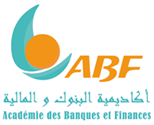 Certificat professionnel en risques opérationnels
& contrôle permanent « CPROC »
2ème Promotion APPRENANT                                                                                                                                         Etablissement Coordonnées personnelles        M.              Mme           Mle       NOM	            Prénom : NOM de jeune filleNé(e) le                                                                                                                                         àCIN:	en date duLieu de Travail :                                                                  Tél. portable :                                                  professionnel :                                                                 e-mail :Coordonnées professionnellesEtablissement : ………………………………………………………………………………………………………………………………………………………………………….DépartementFonction actuelleAdresse professionnelle                                                                                                                  Tél. profes.                                                      portable :                                                                e-mail :Formation initiale et formation professionnelle (merci de n’indiquer que le diplôme le plus récent)Raison sociale :                                                                             Responsable de formation en charge du suivi pédagogique           
                 NOM de la structure :                                              NOM du responsable formation :                                                                            Tél. :                                                              fax :                                                                                       e-mail :                                                                                                                       Signature de l’Apprenant                                                                                                             Cachet et signature du Responsable Formation 